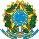 Ministério da Educação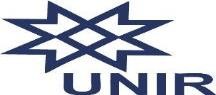 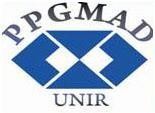 Universidade Federal de RondôniaPrograma de Pós-Graduação Mestrado em AdministraçãoANEXO VMANIFESTAÇÃO DE INTERESSE EM SE INCREVER PARA 2ª ETAPA EDECLARAÇÃO DE NÃO UTILIZAÇÃO DOS TESTES ANPAD REALIZADOS NO PERÍODO DE JUNHO/2018 A MARÇO/2020 PARA INGRESSO EMOUTRO PROGRAMA “STRICTO SENSU”Considerando a nota explicativa número XX do Ato n. XXX/PPGMAD/NUCSA/UNIR, de XX de XXXX de 2020, que se refere à (1ª OU 2ª ??) Relação dos Candidatos Classificados para a Segunda Etapa;Eu, (NOME DO CANDIDATO), brasileiro/estrangeiro, solteiro/casado, Profisão, portador do RG de nº (xxxxxxx), expedida em (xxxxxx) pela/o (Órgão expedidor), devidamente inscrito no CPF sob o nº xxx.xxx.xxx-XX, residente e domiciliado (XXX), (nºXXX), (bairroXXX ), no município de xxxxxx, candidato a uma vaga no Mestrado em Administração (PPGMAD) do Núcleo de Ciências Sociais Aplicadas (NUCSA) da Fundação Universidade Federal de Rondônia (UNIR), para ingresso no segundo semestre de 2020, submetido ao Teste ANPAD da Edição (XXXXXX), sob o número de inscrição xxxxxxx, MANIFESTO INTERESSE em inscrever-me para a Segunda Etapa do Processo de Seleção e DECLARO NÃO TER UTILIZADO testes ANPAD realizados no período de Junho/2018 a março/2020 para ingresso em outro programa “stricto sensu”. 	, 	de 	de 2020.Assinatura do CandidatoPPGA – Programa de Pós-Graduação em Administração.BR364,Km9,5,Campus Universitário JoséRibeiroFilho–CEP76815-800.Fone:(D6o9c)u2m1e8n2t–o 2A2N4E6X. WO hVa(t0s3:(06594)891)9920-0S1E2I19.9h9t5tp5:3/4/w71w.w00.p0p06g9a/.2u0n1ir9.-b3r6/./pppgg. a1@unir.br